Lesson 9: Solve Number RiddlesLet’s solve number riddles.Warm-up: True or False: Comparison StatementsDecide if each statement is true or false.Be prepared to explain your reasoning.9.1: A Number RiddleMy number is less than 60.My number has 4 ones.My number is more than 30.What numbers fit these clues?Secret number: ___________9.2: More Number RiddlesSecret NumbersA: __________B: __________C: __________D: __________E: __________F: __________G: __________H: __________I: __________J: __________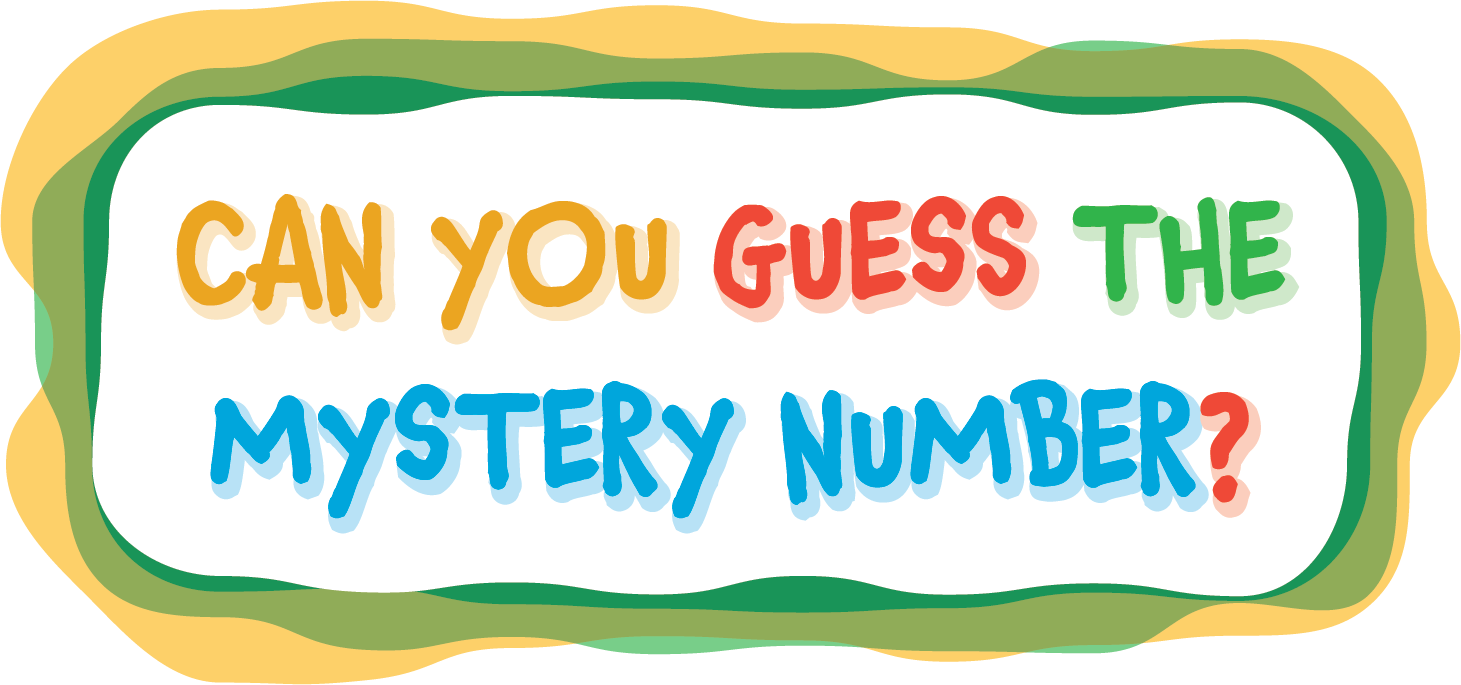 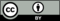 © CC BY 2021 Illustrative Mathematics®